Student Worksheet - My role as a work experience student Key MessagesKnowing your role as a work experience studentKnowing your responsibilities while at the work place Learning about employment terms and conditions Activity 1 - Your work day 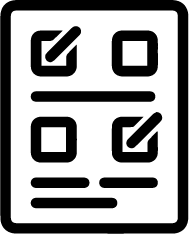 Write down the times, dates, and days you will be working Activity 2 - Your responsibilities as an employee 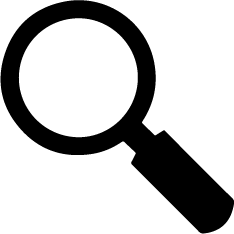 While you are on work experience you have the same responsibility to attend to as other workers. It is your responsibility to contact your supervisor if you are going to be late or you are not going to attend at the agreed times and days.Who do you call if you are going to be late, or are unwell and will not be able to come into work?Name __________________________Contact number _________________________________Do you need to bring in a Doctor’s Certificate? Yes		N	If you need to leave before the agreed time it is your responsibility to tell your supervisor.Write down the steps you need to take if you need to leave early from work: Step 1:Step 2: Step 3: Provide a doctor’s certificate if you are away from work for more than one day. Do you know how to clock on/off, and how to sign in/out if necessary?Yes		No 	What does your employer require you to do when you arrive each day at the workplace? MondayTuesdayWednesdayThursdayFridayDateStart timeFinish timeMondayTuesdayWednesdayThursdayFridayDateStart timeFinish timeWhat time do you get breaks?TimeHow long is my break?Morning tea breakLunchAfternoon tea break